This certificate verifies thatChere Douglashas completed 24 hours ofOnline Group Clinical ConsultationWith Kathy Steele, MN, CS and Dolores Mosquera, MADates: January 13 – December 15, 2022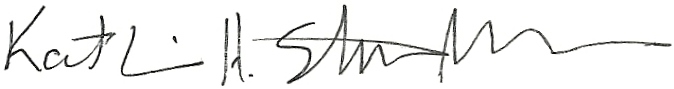 Kathy Steele, MN, CS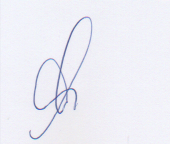 Dolores Mosquera, MA